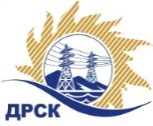 Акционерное Общество«Дальневосточная распределительная сетевая  компания»ПРОТОКОЛ № 298/УКС-РЗакупочной комиссии по рассмотрению заявок по открытому одноэтапному конкурсу без предварительного квалификационного отбора участников на право заключения договора: Технологическое присоединение к электрическим сетям объектов ТОР "Николаевск", площадка "Оремиф", площадка "Чныррах" (ПИР) в т. ч.: Строительство ЛЭП 110 кВ на ПС 110 кВ Чныррах от ВЛ 110 кВ Николаевская ТЭЦ-Белая Гора (С-172) и ВЛ 110 кВ Николаевская ТЭЦ-Многовершинная (С-171); Строительство ПС 110 кВ Чныррах; Строительство двухцепной ЛЭП 35 кВ Чныррах-Оремиф; Строительство ПС 35 кВ Оремиф; Строительство ЛЭП 6 кВ от ПС 110 кВ Чныррах; Строительство ЛЭП 10 кВ от ПС 35 кВ Оремиф  закупка № 1080.1 раздел 2.1.1.  ГКПЗ 2018ПРИСУТСТВОВАЛИ:  члены постоянно действующей Закупочной комиссии АО «ДРСК»  1-го уровня.ВОПРОСЫ, ВЫНОСИМЫЕ НА РАССМОТРЕНИЕ ЗАКУПОЧНОЙ КОМИССИИ: О  рассмотрении результатов оценки заявок Участников.Об отклонении заявок участников О признании заявок соответствующими условиям Документации о закупке.О предварительной ранжировке заявок.О проведении переторжкиВОПРОС 1.  О рассмотрении результатов оценки заявок УчастниковРЕШИЛИ:Признать объем полученной информации достаточным для принятия решения.Утвердить цены, полученные на процедуре вскрытия конвертов с заявками участников открытого конкурса.ВОПРОС № 2. Об отклонении заявок участников закупкиРЕШИЛИ:Отклонить заявку Участника ООО «РЕГИОНАЛЬНАЯ ОРГАНИЗАЦИЯ СЕТЕВОГО ПРОЕКТИРОВАНИЯ» г. Кемерово, ул. Карболитовская,1 от дальнейшего рассмотрения на основании подпункта «а» пункта 2.8.2.5 Документации о закупке (По результатам проверки финансового состояния (устойчивости), на основании предоставленной бухгалтерской отчетности за 2017 год Участник имеет кризисное финансовое состояние, что не соответствует  п. 2.5.5.1. "б" Документации о закупке)ВОПРОС №3. О признании заявок соответствующими условиям Документации о закупкеРЕШИЛИ:Признать заявки ООО «Электросервиспроект» г. Биробиджан, ул. Саперная, 23 ООО «Проектно-монтажная компания Сибири» г. Москва, ул. Правды, 26 ООО «ИНЖЕНЕРНАЯ КОМПАНИЯ СИБИРИ» г. Красноярск, ул. Маерчака, 8 АО «Дальневосточный проектно-изыскательский институт транспортного строительства» г. Хабаровск, ул. Шеронова, 56 соответствующими условиям Документации о закупке и принять их к дальнейшему рассмотрению.ВОПРОС № 4.  О предварительной ранжировке заявокРЕШИЛИ:Утвердить предварительную ранжировку заявок Участников:ВОПРОС № 5.  О проведении переторжкиРЕШИЛИ:Провести переторжку. Допустить к участию в переторжке предложения следующих участников: ООО «Электросервиспроект» г. Биробиджан, ул. Саперная, 23 ООО «Проектно-монтажная компания Сибири» г. Москва, ул. Правды, 26 ООО «ИНЖЕНЕРНАЯ КОМПАНИЯ СИБИРИ» г. Красноярск, ул. Маерчака, 8 АО «Дальневосточный проектно-изыскательский институт транспортного строительства» г. Хабаровск, ул. Шеронова, 56.  Определить форму переторжки: очная. Процедура переторжки будет проводиться в соответствии с Регламентом Торговой площадки Системы https://rushydro.roseltorg.ru.Установить шаг переторжки в диапазоне от 0,1% до 1% от начальной (максимальной) цены договора.Назначить переторжку на 03.04.2018 в 15:00 час. (Амурского времени).Место проведения переторжки: Единая электронная торговая площадка (АО «ЕЭТП»), по адресу в сети «Интернет»: https://rushydro.roseltorg.ruФайл(ы) с новой ценой должны быть предоставлены в течение 24 часов с момента завершения процедуры переторжки на ЕЭТП путем изменения состава заявки.Секретарю комиссии уведомить участников, приглашенных к участию в переторжке, о принятом комиссией решенииКоврижкина Е.Ю.Тел. 397208г. Благовещенск«30» марта 2018№Наименование участника и его адресПредмет и общая цена заявки на участие в закупке1ООО «Электросервиспроект»г. Биробиджан, ул. Саперная, 23Цена: 49 750 770.00 руб. без учета НДС (49 750 770.00 руб. с учетом НДС). 2ООО «Проектно-монтажная компания Сибири»г. Москва, ул. Правды, 26Цена: 77 750 000.00 руб. без учета НДС (91 745 000.00 руб. с учетом НДС). 3ООО «ИНЖЕНЕРНАЯ КОМПАНИЯ СИБИРИ»г. Красноярск, ул. Маерчака, 8Цена: 77 634 010.90 руб. без учета НДС (77 634 010.90 руб. с учетом НДС). 4АО «Дальневосточный проектно-изыскательский институт транспортного строительства»г. Хабаровск, ул. Шеронова, 56Цена: 75 417 507.00 руб. без учета НДС (88 992 658.26 руб. с учетом НДС). 5ООО «РЕГИОНАЛЬНАЯ ОРГАНИЗАЦИЯ СЕТЕВОГО ПРОЕКТИРОВАНИЯ»г. Кемерово, ул. Карболитовская,1Цена: 74 900 000.00 руб. без учета НДС (88 382 000.00 руб. с учетом НДС). Место в предварительной ранжировкеНаименование участника и его адресЦена предложения на участие в закупке без НДС, руб.Балл предпочтительностиПрименение приоритета в соответствии с 925-ПП 1 местоООО «Электросервиспроект»г. Биробиджан, ул. Саперная, 2349 750 770.002,121нет2 местоАО «Дальневосточный проектно-изыскательский институт транспортного строительства»г. Хабаровск, ул. Шеронова, 5675 417 507.000,635нет3 местоООО «ИНЖЕНЕРНАЯ КОМПАНИЯ СИБИРИ»г. Красноярск, ул. Маерчака, 877 634 010.900,507нет4 местоООО «Проектно-монтажная компания Сибири»г. Москва, ул. Правды, 2677 750 000.000,320нетСекретарь Закупочной комиссии  1 уровня АО «ДРСК»____________________М.Г. Елисеева